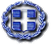 ΕΛΛΗΝΙΚΗ ∆ΗΜΟΚΡΑΤΙΑ ΥΠΟΥΡΓΕΙΟ ΠΑΙ∆ΕΙΑΣ, ΕΡΕΥΝΑΣ ΚΑΙ ΘΡΗΣΚΕΥΜΑΤΩΝΠΕΡΙΦ. ∆/ΝΣΗ Π/ΘΜΙΑΣ & ∆/ΘΜΙΑΣ ΕΚΠ/ΣΗΣ Κ.ΜΑΚΕ∆ΟΝΙΑ∆/ΝΣΗ ∆/ΘΜΙΑΣ ΕΚΠ/ΣΗΣ ΑΝΑΤΟΛ. ΘΕΣ/ΝΙΚΗΣ8ο ΕΠΑΛ ΘεσσαλονίκηςΤαχ. ∆/νση	: Αλ. Παπαναστασίου 13Τ.Κ.	: 546 39 Θεσσαλονίκη  Τηλέφωνο	: 2310889916,18, 33Πληροφορίες : Λύτα ΕυδοκίαΘεσσαλονίκη. 14/3/2023 Αρ. πρωτ.:  365ΠΡΟΣ: ∆ιεύθυνση ∆ευτεροβάθµιας ΕκπαίδευσηςΑν. Θεσσαλονίκης ΓΙΑ ΑΝΑΡΤΗΣΗΘέµα: «Πρόσκληση εκδήλωσης ενδιαφέροντος σχετικά με την 2ήμερη εκδρομή του σχολείου μας στα Λουτρά Σιδηροκάστρου Σερρών – Καβάλα - Φράγμα και Υδροηλεκτρικό Σταθμό Θησαυρού -Σπήλαιο Αγγίτη»Η Διευθύντρια του 8ου ΕΠΑ.Λ. Θεσσαλονίκης απευθύνει πρόσκληση εκδήλωσης ενδιαφέροντος προς τα τουριστικά γραφεία για τη διοργάνωση της 2ήμερης εκδρομής του σχολείου μας στις 6 έως 7 Απριλίου 2023 στα Λουτρά Σιδηροκάστρου Σερρών – Καβάλα - Φράγμα και Υδροηλεκτρικό Σταθμό Θησαυρού (Παρανέστι Δράμας) - Σπήλαιο Αγγίτη (Δράμας) ή Σπήλαιο Αλιστράτη (Σερρών).ΛΗΞΗ ΠΡΟΘΕΣΜΙΑΣ ΠΡΟΣΦΟΡΩΝΔευτέρα 20 Μαρτίου 2023 ώρα 14.00μ.μΟι προσφορές των τουριστικών γραφείων, θα πρέπει να κατατεθούν σε κλειστούς φακέλους, στο Γραφείο της Δ/νσης του ΕΠΑ.Λ. Εκπρόθεσμες προσφορές δε θα ληφθούν υπόψη.Η εκδρομή θα πραγματοποιηθεί με αναμενόμενη συμμετοχή 30-35 μαθητών/τριών και 3 συνοδών εκπαιδευτικών .Παρακαλούμε να μας γίνουν γνωστές οι προσφορές των τουριστικών πρακτορείων με τιμή συμμετοχής κατ’ άτομο, λαμβάνοντας υπόψη τα παρακάτω:Τρόπος μετακίνησης: με λεωφορείο.Η προσφορά θα πρέπει να περιέχει και να εξασφαλίζει τα παρακάτω:Υποχρεωτική Ασφάλιση Ευθύνης Διοργανωτή, όπως ορίζει η κείμενη νομοθεσία, καθώς και πρόσθετη προαιρετική ασφάλιση για περίπτωση ατυχήματος ή ασθένειας μαθητή ή συνοδού εκπ/κού.Διασφάλιση ότι το λεωφορείο με το οποίο θα πραγματοποιηθεί η εκδρομή πληροί τις απαιτούμενες από το νόμο προδιαγραφές (δελτίο καταλληλότητας, ΚΤΕΟ, ζώνες ασφαλείας κ.τ.λ) για την μεταφορά μαθητών.Το λεωφορείο θα πρέπει να είναι διαθέσιμο σύμφωνα με το πρόγραμμα που θα καταρτιστεί από το σχολείο, καθώς και για οποιαδήποτε αλλαγή που μπορεί να προκύψει από αστάθμητους παράγοντες και θα υπάρξει έλεγχος από την Τροχαία πριν την αναχώρηση.Συνοδός καθ’ όλη τη διάρκεια του ταξιδιού και σε όλους τους χώρους επίσκεψης.Διαμονή σε ξενοδοχείο. Τα ξενοδοχεία που θα προταθούν να αναφέρονται ονομαστικά στην προσφορά, να πληρούν όλες τις απαραίτητες προϋποθέσεις για τη σωστή και ασφαλή διαμονή των μαθητών/τριών και να προσκομιστεί βεβαίωση διαθεσιμότητας δωματίων.Η προσφορά να περιλαμβάνει την παροχή πρωινού.Όλοι οι κοινόχρηστοι χώροι του ξενοδοχείου να είναι στη διάθεση του σχολείου και σε πλήρη λειτουργία.Το πρακτορείο δεσμεύεται να προσκομίσει αντίγραφο διαθεσιμότητας και αντίγραφο κράτησης των δωματίων στα επιλεγμένα ξενοδοχεία.Την αποδοχή από το πρακτορείο ποινικής ρήτρας σε περίπτωση αθέτησης των όρων του συμβολαίου από τη μεριά του.Σε περίπτωση που δε θα πραγματοποιηθεί η εκδρομή στις προβλεπόμενες ημερομηνίες λόγω ανώτερης βίας (εκλογές, ακραία καιρικά φαινόμενα κ.λπ.), δεν θα έχει καμία επιβάρυνση το σχολείο.Επιστροφή του ποσού συμμετοχής μαθητή στην εκδρομή, σε περίπτωση που για λόγους ανωτέρας βίας ή ασθένειας ματαιωθεί η συμμετοχή του.Για τις παραπάνω υπηρεσίες ζητείται η τελική συνολική τιμή (με ΦΠΑ) της εκδρομής, αλλά και η επιβάρυνση ανά μαθητή και συνοδό χωριστά.Θα δοθούν αποδείξεις πληρωμής στον κάθε γονέα χωριστά.Οι αναγραφόμενες τιμές δεν θα μεταβληθούν για κανένα λόγο και οποιαδήποτε αναπροσαρμογή των τιμών στη διαμονή, μετακίνηση κτλ. θα βαρύνει το πρακτορείο.Η αποδοχή των όρων της παρούσας πρόσκλησης δεσμεύουν το τουριστικό γραφείο και οι όροι αυτοί υποχρεωτικά πρέπει να αναφέρονται στο ιδιωτικό συμφωνητικό που θα υπογραφεί μεταξύ του σχολείου και του πρακτορείου, σύμφωνα με τις κείμενες διατάξεις, το οποίο και θα περιλαμβάνει όλες τις λεπτομέρειες του ταξιδιού.Ο διαγωνισμός δεν είναι μόνο μειοδοτικός. Θα ληφθεί υπόψη η όσο το δυνατόν αναλυτική περιγραφή των μέσων και των υπηρεσιών (όπως ζητούνται από την προκήρυξη) καθώς και η εμπειρία των τουριστικών γραφείων σε πολυήμερες σχολικές εκδρομές που θα εγγυάται την αρτιότερη κα ασφαλέστερη οργάνωση της εκδρομής. Τέλος, η ασφαλής μεταφορά καθώς και η ποιοτικότερη παροχή υπηρεσιών διαμονής στο ξενοδοχείο, θα αποτελέσουν τα ουσιαστικότερα κριτήρια στην επιλογή της καλύτερης πρότασης από την επιτροπή αξιολόγησης. Το τουριστικό πρακτορείο που θα επιλεγεί, θα ειδοποιηθεί τηλεφωνικά.Με την προσφορά, θα κατατεθεί από το ταξιδιωτικό γραφείο απαραιτήτως και υπεύθυνη δήλωση ότι διαθέτει το ειδικό σήμα λειτουργίας, το οποίο πρέπει να βρίσκεται σε ισχύ.Η ΔιευθύντριαΚυριάκου Παπαδωροθέου Γιάννα